Рр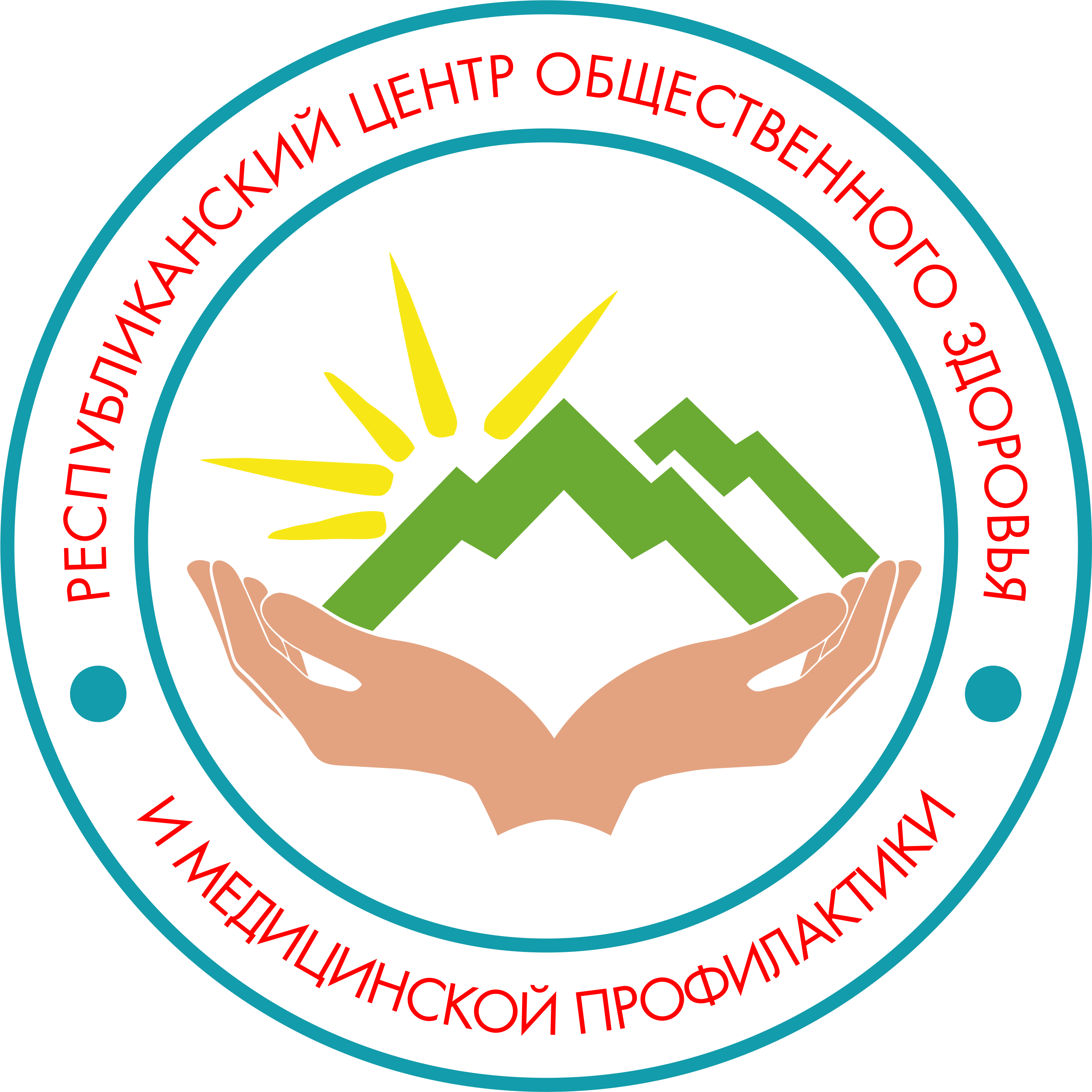 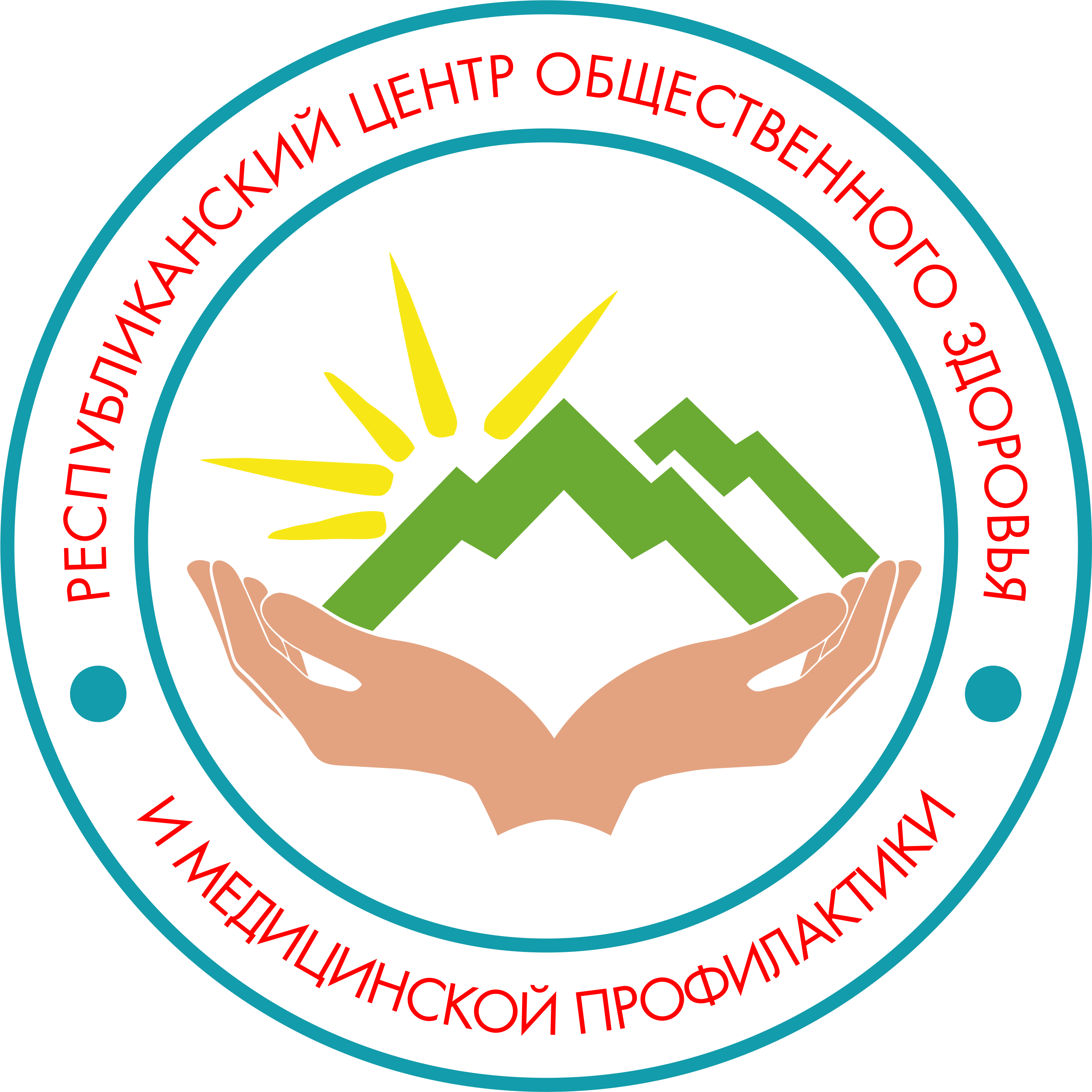 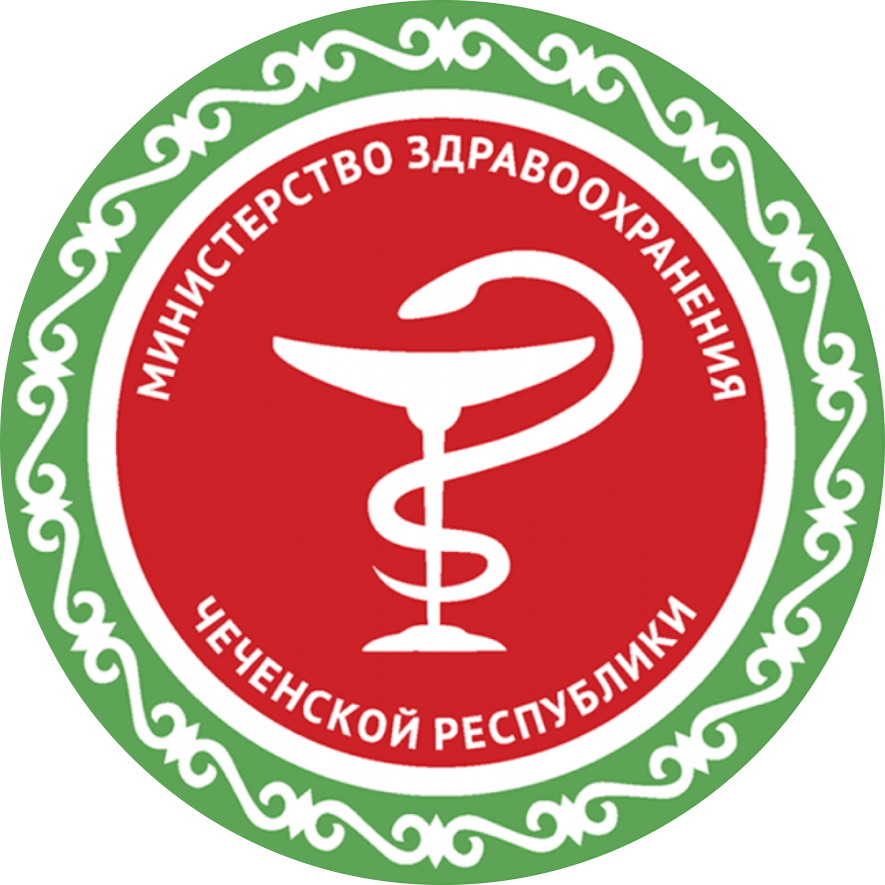 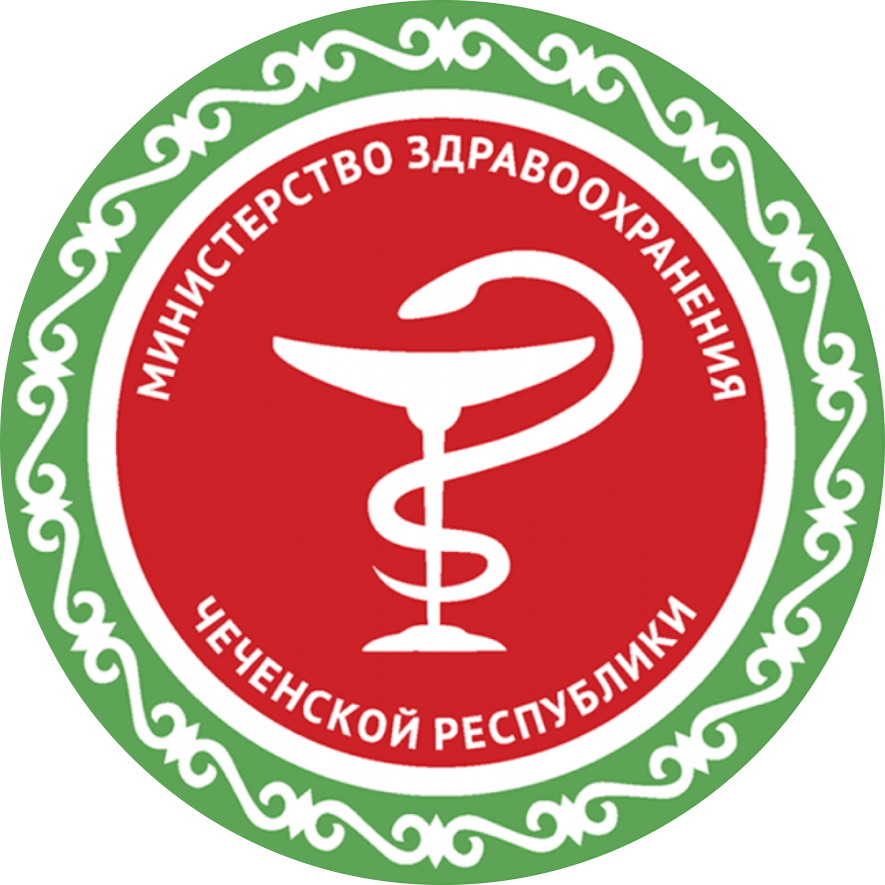 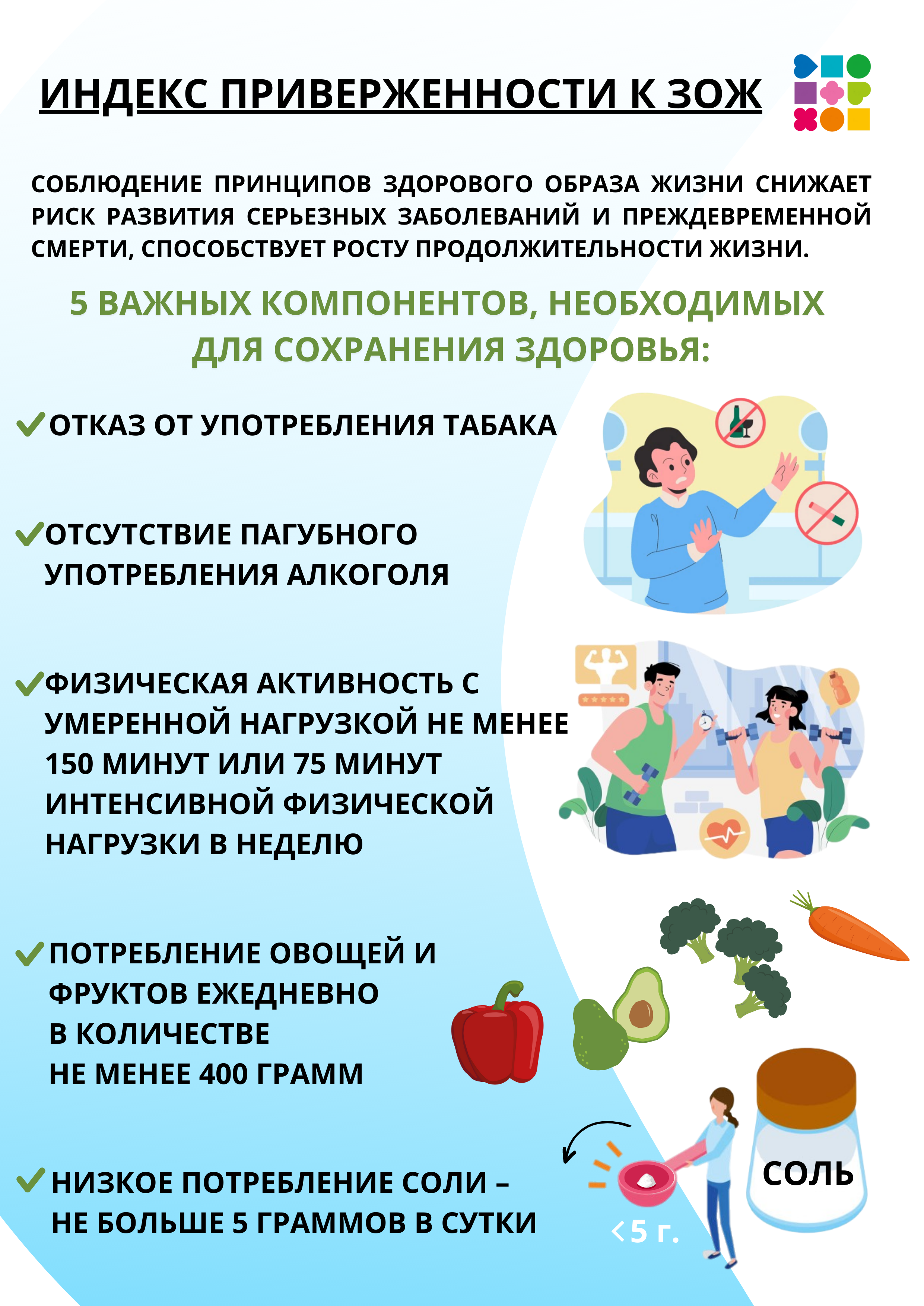 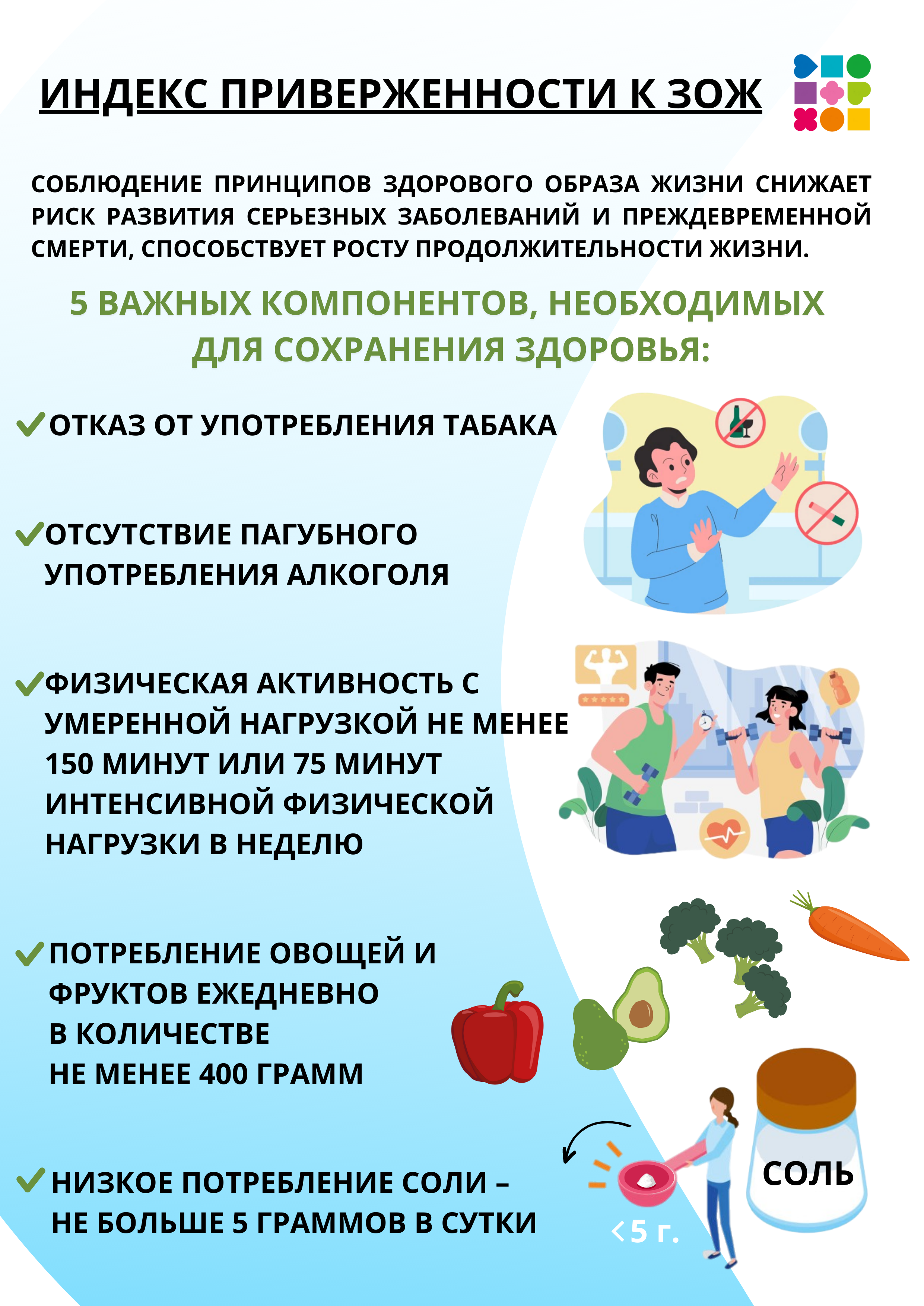 